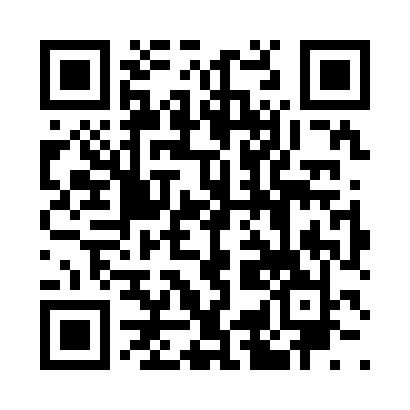 Ramadan times for Ilz, AustriaMon 11 Mar 2024 - Wed 10 Apr 2024High Latitude Method: Angle Based RulePrayer Calculation Method: Muslim World LeagueAsar Calculation Method: ShafiPrayer times provided by https://www.salahtimes.comDateDayFajrSuhurSunriseDhuhrAsrIftarMaghribIsha11Mon4:354:356:1712:063:185:575:577:3212Tue4:334:336:1512:063:195:585:587:3413Wed4:314:316:1312:063:206:006:007:3514Thu4:294:296:1112:053:216:016:017:3715Fri4:274:276:0912:053:226:026:027:3916Sat4:244:246:0712:053:226:046:047:4017Sun4:224:226:0512:053:236:056:057:4218Mon4:204:206:0312:043:246:076:077:4319Tue4:184:186:0112:043:256:086:087:4520Wed4:164:165:5912:043:266:096:097:4621Thu4:144:145:5712:033:266:116:117:4822Fri4:114:115:5512:033:276:126:127:5023Sat4:094:095:5312:033:286:146:147:5124Sun4:074:075:5112:023:296:156:157:5325Mon4:054:055:4912:023:306:166:167:5426Tue4:024:025:4712:023:306:186:187:5627Wed4:004:005:4512:023:316:196:197:5828Thu3:583:585:4312:013:326:216:217:5929Fri3:553:555:4112:013:326:226:228:0130Sat3:533:535:3912:013:336:236:238:0331Sun4:514:516:371:004:347:257:259:051Mon4:484:486:351:004:357:267:269:062Tue4:464:466:331:004:357:287:289:083Wed4:444:446:3112:594:367:297:299:104Thu4:414:416:2912:594:377:307:309:115Fri4:394:396:2712:594:377:327:329:136Sat4:364:366:2512:594:387:337:339:157Sun4:344:346:2312:584:397:347:349:178Mon4:324:326:2112:584:397:367:369:199Tue4:294:296:1912:584:407:377:379:2010Wed4:274:276:1712:584:407:397:399:22